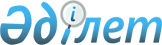 Об утверждении ставок туристского взноса для иностранцев на 2023 год по городу Сатпаев
					
			Утративший силу
			
			
		
					Решение Сатпаевского городского маслихата области Ұлытау от 7 июня 2023 года № 30. Зарегистрировано в Департаменте юстиции области Ұлытау 9 июня 2023 года № 28-20. Утратило силу решением Сатпаевского городского маслихата области Ұлытау от 5 декабря 2023 года № 76
      Сноска. Утратило силу решением Сатпаевского городского маслихата области Ұлытау от 05.12.2023 № 76 (вводится в действие по истечении десяти календарных дней после дня его первого официального опубликования).
      В соответствии с пунктом 2-10 статьи 6 Закона Республики Казахстан "О местном государственном управлении и самоуправлении в Республике Казахстан", постановлением Правительства Республики Казахстан от 5 ноября 2021 года № 787 "Об утверждении Правил уплаты туристкого взноса для иностранцев", Сатпаевский городской маслихат РЕШИЛ:
      1. Утвердить ставки туристского взноса для иностранцев в местах размещения туристов по городу Сатпаев с 1 января 2023 года – в размере 0 (ноль) процентов от стоимости пребывания.
      2. Настоящее решение вводится в действие по истечении десяти календарных дней после дня его первого официального опубликования.
					© 2012. РГП на ПХВ «Институт законодательства и правовой информации Республики Казахстан» Министерства юстиции Республики Казахстан
				
      Председатель Сатпаевского городского маслихата

К. Балмагамбетов
